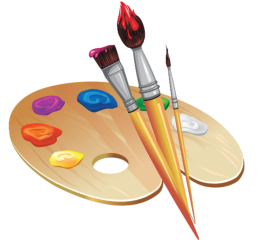 Гимназия № 35 -  общеобразовательное учреждение Ростова-на-Дону, которое обеспечивает общее и дополнительное образование детей, направленное на развитие интеллектуального и творческого потенциала ребенка, реализацию художественно-эстетического развития  как средства формирования высоко духовной, эмоционально богатой  личности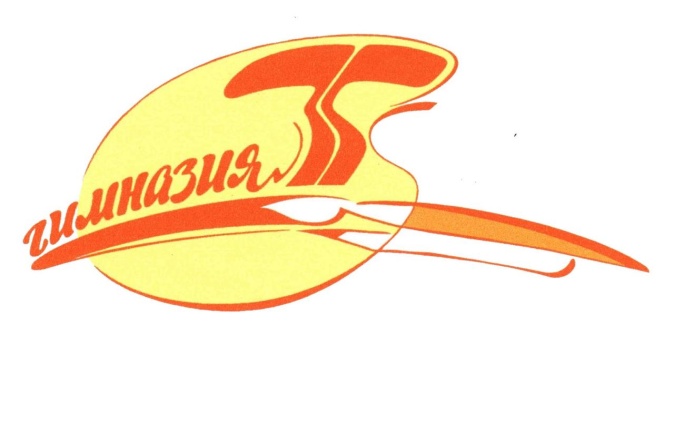 ГИМНАЗИЯ №35 *обеспечивает качественное общее и дополнительное  образование, направленное на развитие академического, интеллектуального и творческого потенциала школьника.*реализует систему художественного образования и успешную самореализацию в сфере культуры, искусства и художественного творчества.*предоставляет широкий спектр платных  образовательных услуг для выбора проектирования образовательной траектории каждого ученика.Уважаемые родители!С 1сентября 2021 года гимназия открывает два первых класса в  рамках 5 дневной недели  и предлагает различные возможности организации учебного дня младших школьников.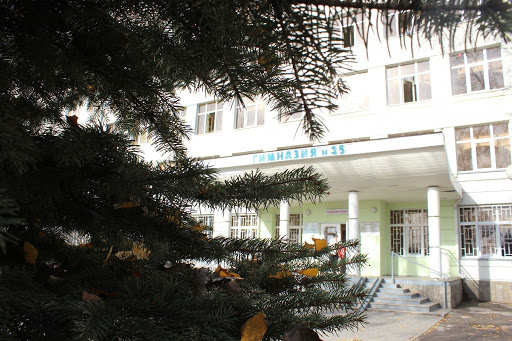 МУНИЦИПАЛЬНОЕ БЮДЖЕТНОЕ ОБЩЕОБРАЗОВАТЕЛЬНОЕ УЧРЕЖДЕНИЕ«ГИМНАЗИЯ № 35»Г.РОСТОВА-НА-ДОНУ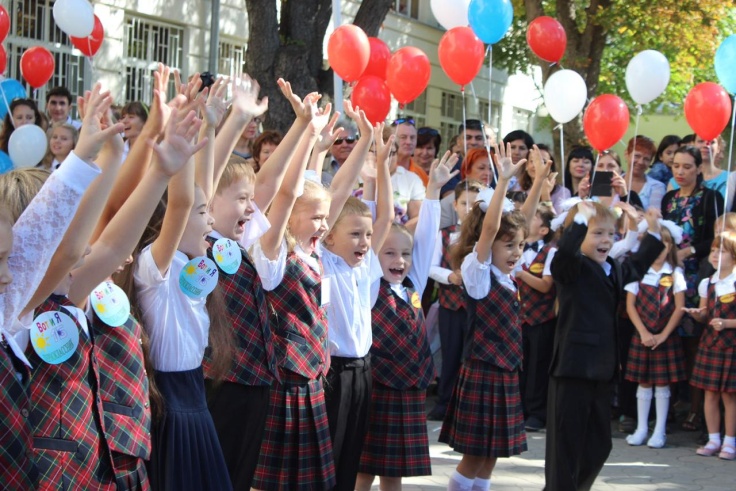 1 «А» класс       25 человекРежим «Полный день» включает организацию второй половины дня для детей после окончания учебных я занятий до 18.00:-внеурочная деятельность – 5 часов в неделю-в системе платных образовательных услуг:-программа культурологической направленности (устранение пробелов в знаниях) – 10 часов в неделю;-программа языковой подготовки (английский язык) – 2 часа в неделю;-дизайн-студия- 1 час в неделю;-спортивные танцы – 1 час в неделю;-присмотр и уход за детьми (хозяйственно-бытовое обслуживание детей, обеспечение соблюдения режима дня и личной гигиены, прогулки, подвижные игры на свежем воздухе – 10 часов в неделю.Стоимость предоставляемой услуги: в соответствии с утвержденными тарифами Администрации города Ростова-на-ДонуОрганизованное питание.1 «Б» класс      25 человекРежим «Учебный день» включает:- учебные занятия;-внеурочную деятельность;-занятия в кружках по выбору обучающегосяв соответствии с утвержденным планом учебных занятий.Организованное питание.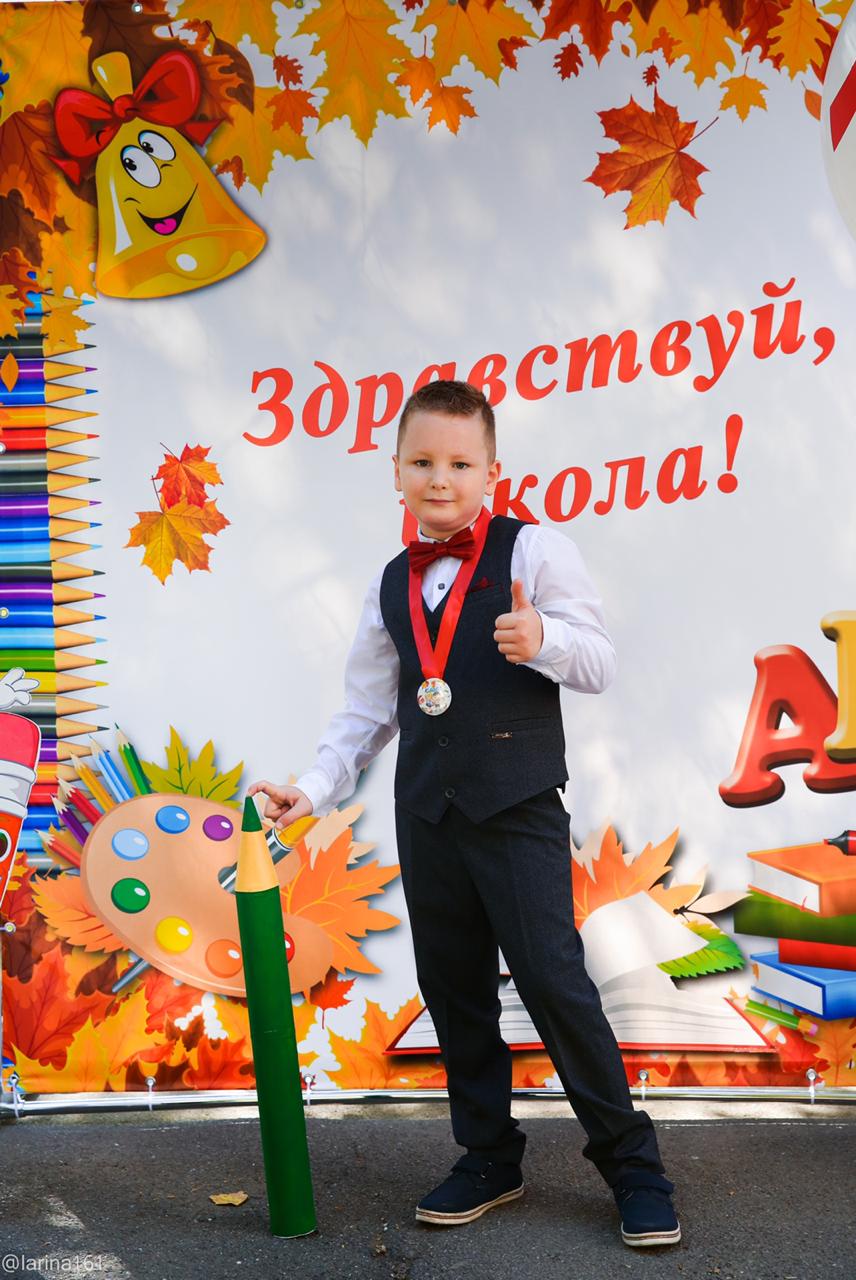 